 Inschrijfformulier KDV 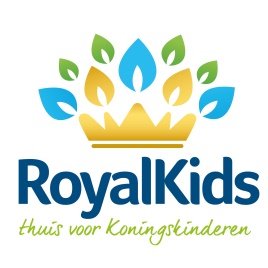 U kunt het ingevulde en ondertekende formulier per mail naar ons opsturen: info@kinderopvang-royalkids.nl  of u kunt het per post versturen naar Royal Kids, Oude Rijksweg 470, 7954 GE te Rouveen. Uw aanvraag nemen wij daarna zo snel mogelijk in behandeling.Gegevens moederGegevens vaderGegevens vaderAchternaamAchternaamAchternaamVoornaamVoornaamVoornaamAdresAdresAdresPostcodePostcodePostcodePlaatsPlaatsPlaatsTelefoon thuisTelefoon thuisTelefoon thuisTelefoon mobielTelefoon mobielTelefoon mobielTelefoon werkTelefoon werkTelefoon werkEmailadresEmailadresEmailadresBSNBSNBSNGeboortedatumGeboortedatumGeboortedatumGeboorteplaatsGeboorteplaats Geboorteplaats NationaliteitNationaliteitNationaliteitTelefoonnummer noodgevallen:Telefoonnummer noodgevallen:Digitale facturen ja                 nee  ja                 nee Bankrekeningnummer (IBAN):Bankrekeningnummer (IBAN):Gegevens kindGegevens kindNaamGeboortedatumGeboorteplaatsNationaliteitBSNGeslacht Jongen    Meisje    OnbekendGegevens huisarts en andere medische gegevensGegevens huisarts en andere medische gegevensGegevens huisarts en andere medische gegevensGegevens huisarts en andere medische gegevensGegevens huisarts en andere medische gegevensGegevens huisarts en andere medische gegevensGegevens huisarts en andere medische gegevensNaam huisartsNaam huisartsNaam huisartsTelefoon huisartsTelefoon huisartsTelefoon huisartsNaam tandartsNaam tandartsNaam tandartsTelefoon tandartsTelefoon tandartsTelefoon tandartsZorgverzekeraarZorgverzekeraarZorgverzekeraarHeeft uw kind de bij de leeftijd behorende inentingen gehad? Heeft uw kind de bij de leeftijd behorende inentingen gehad? Heeft uw kind de bij de leeftijd behorende inentingen gehad? Ja/NeeJa/NeeJa/NeeJa/NeeZo niet, welke niet?Zo niet, welke niet?Zo niet, welke niet?Is uw kind allergisch?Is uw kind allergisch?Is uw kind allergisch?Ja/NeeJa/NeeJa/NeeJa/NeeZo ja, waarvoor?Zo ja, waarvoor?Zo ja, waarvoor?Andere bijzonderheden:Andere bijzonderheden:Andere bijzonderheden:Gegevens contractGegevens contractGegevens contractGegevens contractGegevens contractOpvang vanaf datumDagen/TijdenVroeg (half)uurtje6.30/7.00-7.30Ochtend 7.30-13.00Ochtend 7.30-13.00Middag 12.30-18.00Hele dag 7.30-18.00Laat halfuurtje 18.00-18.30Laat halfuurtje 18.00-18.30MaandagDinsdagWoensdagDonderdagVrijdag Flexibel (min. 2 weken van te voren doorgeven)Gewenste contractvormGewenste contractvormGewenste contractvormKDV 50 wekenKDV 50 wekenKDV 40 wekenKDV 40 wekenKDV flexibele opvangKDV flexibele opvang(minimale afname KDV bij flexibele opvang is 16 uur per maand)(minimale afname KDV bij flexibele opvang is 16 uur per maand)(minimale afname KDV bij flexibele opvang is 16 uur per maand)OndertekeningOndertekeningOndertekeningMoederMoederVaderNaam:Naam:Naam:Datum:Datum:Datum:Plaats:Plaats:Plaats:Handtekening:Handtekening:Handtekening: